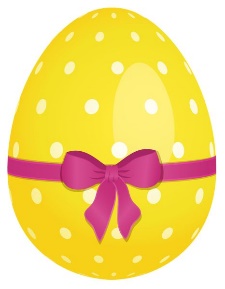 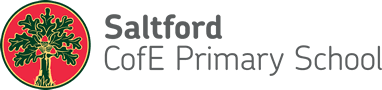 SALTFORD SCHOOL EASTER TRAIL 2022

Can you crack the Easter Code Conundrum?The answer is: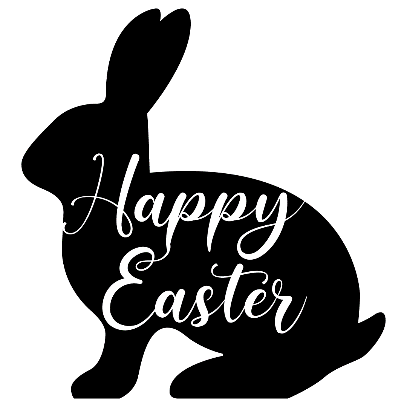 Thank you for taking part in the Saltford School Easter Trail, good luck!All correct entries will go into a prize draw the winner will be notified and prizes will be available to collect from School on Monday 25th April 2022.Please send completed electronic forms or screenshots of entry forms to pta@saltfordschool.org.ukNAME:CLASS:Egg 1Egg 7Egg 2Egg 8Egg 3Egg 9Egg 4Egg 10Egg 5Egg 11Egg 6Egg 12